frei Freiheit  unfrei  freizügigMit Freistadt oder Freie Stadt werden Städte bezeichnet, die sich selbst verwalteten, und zwar unabhängig von der föderalen Struktur des Umlandes, in dessen bestimmte politische Ordnung sie eingebettet sind. [ampliar]Als Freie und Reichsstädte wurden seit dem 15. Jahrhundert jene weitgehend autonomen Stadtgemeinden des Heiligen Römischen Reiches bezeichnet, die imStädtekollegium des Reichstags vertreten waren. Die eigentlichen Reichsstädteunterstanden keinem Reichsfürsten, sondern direkt dem Kaiser, waren also reichsunmittelbar. Dagegen hatten die Freien Städte zwar noch einen Bischof als nominellen Landesherrn, besaßen aber Selbstverwaltungsrechte und Privilegien, die sie den Reichsstädten de facto gleichstellten. [ampliar]Aachen: Die Residenz Karls des Großen war alter Königsbesitz. Das Karlsprivileg, ein Freiheitsbrief vom 8. Januar 1166, verlieh Aachen Stadtrechte sowie Markt- und Münzrecht und erhob es zur Reichsstadt. Der in der Goldenen Bulle fixierte Status als Krönungsstadt der römisch-deutschen Herrscher unterstrich die Reichsunmittelbarkeit.Hamburg: seit 1510 freie Reichsstadt. 1806 durch Frankreich besetzt, 1811–1814 annektiert, ab 1815 Freie Stadt. Freie und Hansestadt Hamburg - Friee un Hansestadt Hamborg (niederdeutsch)- [ampliar]Der Freistaat Bayern  ist eines der 16 Länder der Bundesrepublik Deutschland und liegt im Südosten Deutschlandsdas Freie:  ins Freie in die Natur - ins Freie gehen - im Freien in der Natur (im Freien übernachten) übernachtenfrei – Adjektiv↗ Freie1unabhängigaunabhängig von äußerer, innerer Unterdrückung politisch, im Hinblick auf Staat und Gesellschaftin Namen Freie Deutsche Jugend - persönlich, im Hinblick auf das Individuum – frisch, fromm, fröhlich, frei (lema deportivo de Jahn)bnicht angestellter ist freier Mitarbeiter beim Rundfunkcnicht an eine Regel, Vorschrift, ein Gesetz gebundenαgeistigβvon der üblichen Moralauffassung abweichendfreie Ansichten, ein sehr freies Benehmen, Auftreten habenγsich nicht streng an die Vorlage haltendeine freie Übersetzung (nicht wörtliche)salopp, derb frei nach Schnauze nach Gutdünken, nach eigenem Ermessen - das mache ich frei nach Schnauzeδfreie Rhythmen (reimlose, metrisch ungebundene, doch stark rhythmische Verszeilen)εdas Honorar wird nach freier Vereinbarung festgelegt (persönlicher Absprache)dsich von etw., jmdm. frei machen sich von etw., jmdm. befreiendas Land konnte sich von der Fremdherrschaft frei machen2ungehindertaunbeeinflusst steht der Bedeutung 1 nahefreie Meinungsäußerungbder Zug hat freie Fahrtübertragendie Phantasie frei spielen lassencnicht beschränktfreier Kartenverkauf (Verkauf von nicht reservierten Karten)Wirtschaft, DDR der freie Aufkauf durch eine staatliche Stelle erfolgender Aufkauf von Schlachtvieh und tierischen Erzeugnissen, die über das Ablieferungssoll hinaus vorhanden sinddem freien Aufkauf Schlachtvieh zur Verfügung stellendie freie Marktwirtschaft (nicht vom Staat gelenkte Marktwirtschaft)3nicht festgenommen, nicht in Haft, nicht gefangen, nicht in bedrängter Lage der Dieb ist noch frei, läuft noch frei herum4unbesetzt, nicht in Anspruch genommen ist der Stuhl noch frei?übertragenfür diese Mannschaft ist der Weg zur Bezirksliga freibverfügbar in diesem Betrieb wird bald eine Stelle freicohne (berufliche, schulische) Pflichten sie liest in jeder freien Minutedumgangssprachlich  sie ist noch frei (sie hat sich noch nicht gebunden, sie ist noch zu haben)eVerlagswesen die Werke dieses Schriftstellers sind voriges Jahr frei geworden (sind seit vorigem Jahr nicht mehr urheberrechtlich geschützt)5ungehemmt, gelöst, unbefangen innerlich war sie wieder freiohne Scheu, geradeheraus, unumwunden frei und offen über etw. redenumgangssprachlich frank und frei in verstärkter Bedeutung sie erklärte frank und frei, ihr gefiele es hier nichtsalopp frei von der Leber weg ohne lange zu überlegen, ganz offen6ohne Hilfsmittel der Redner sprach frei (ohne Manuskript, ohne abzulesen)7Kostenlos freie Kost, Verpflegung, Unterkunft, freies Essen habenKaufmannssprache frei Haus Transport bis zum Haus, der für den Empfänger kostenlos ist unflektiertes ›f.‹+ artikelloses Subst.Variante : para transporte marítimo o aéreo(FOB free on board)8nicht eingeschlossen, offen, unbegrenzter rannte über das freie Feld9Unbedeckt machen Sie sich, den Oberkörper frei10der Film ist frei für Jugendliche ab sechzehn Jahren (zugelassen)11frei von Schuld ; ohne Schuldfrei von Hass, Fehlern, Verdacht, Sorgen, Schmerzen, Fieber, Krankheit, Beschwerden seinveraltet mit vorangestelltem Gen.Dann mag die Totenglocke schallen, / Dann bist du deines Dienstes frei –  Goethe Faust I 170412Chemie, Physik nicht gebunden (no combinado con otros elementos) freier Sauerstoff, freies Ammoniaksich aus einer Bindung, Verbindung abtrennen bei der Elektrolyse von Wasser wird Sauerstoff frei13jmd. geht frei aus jmd. erhält keine Strafe der Schüler, der seine Schuld zugab, ging frei ausjmdn. auf freien Fuß setzen jmdn. freilassen nach einer HaftJura freies Geleit Gewährung von Bewegungsfreiheit und Unverletzlichkeit der Person, sicheres Geleitder Parlamentär, Diplomat erhielt freies Geleit (escolta de honor o para seguridad)umgangssprachlich aus freien Stücken tun  von sich aus, freiwilligfreie Hand haben nach eigenem Ermessen handeln können  (p.ej zona liberada)Bezeichnung für die in der Antike und im Mittelalter gepflegten Grundwissenschaften (artes liberales>)DazuHitzefrei, abgabefrei, ablieferungsfrei, abschaltfrei, abzugsfrei,akzentfrei, akzisefrei, alkoholfrei, arbeitsfrei, astfrei, atomwaffenfrei,bahnfrei, bakterienfrei, beitragsfrei, beschwerdefrei, blendfrei,blockfrei, bügelfrei, bündnisfrei, coffeinfrei, dialektfrei, dienstfrei,einwandfrei, fehlerfrei, fettfrei, fieberfrei, frachtfrei, frostfrei, fußfrei,gastfrei, gebührenfrei, geruchfrei, geschmackfrei, halsfrei, holzfrei,hypothekenfrei, jugendfrei, keimfrei, kernwaffenfrei, kniefrei,knitterfrei, kontingentfrei, kostenfrei, kreisfrei, kreuzungsfrei,krumpffrei, lizenzfrei, luftfrei, lärmfrei, markenfrei, mietfrei,niederschlagsfrei, nikotinfrei, niveaufrei, phosphorfrei, portofrei,rauchfrei, rostfrei, rückenfrei, salzfrei, sauerstoffrei, schienenfrei,schmerzfrei, schneefrei, schuldenfrei, schuldfrei, schulfrei,schulterfrei, schwefelfrei, schwindelfrei, seuchenfrei, sorgenfrei,spielfrei, splitterfrei, spurenfrei, staubfrei, steuerfrei, straffrei,sturmfrei, störfrei, störungsfrei, säurefrei, tadelfrei, tuberkulosefrei,unfallfrei, unfrei, unkrautfrei, unterrichtsfrei, verlustfrei, vogelfrei,vorlesungsfrei, vorurteilsfrei, vorwurfsfrei, wertfrei, widerspruchsfrei,wolkenfrei, zinsenfrei, zollfrei, zweckfrei, zweifelfreiFreibad, Freiballon, Freibank, Freibankfleisch, Freibauweise,Freibetrag, Freibeuter, Freibeuterei, Freibier, Freibillett, Freibrief,Freicorps, Freidenker, Freiexemplar, Freifahrschein, Freifahrt,Freifläche, Freifrau, Freifräulein, Freigebigkeit, Freigehege,Freigeist, Freigelände, Freigericht, Freigraf, Freigrenze, Freihafen,Freihandbibliothek, Freihandel, Freihandelszone, Freiherr, Freikarte,Freikirche, Freikörperkultur, Freiladebahnhof, Freiland, Freileitung,Freilichtaufführung, Freilichtbühne, Freilichtkino, Freilichtmuseum,Freilichttheater, Freilichtveranstaltung, Freilos, Freiluftbehandlung,Freiluftcafé, Freiluftschule, Freimarke, Freimaurer, Freimaurerei,Freimaurerloge, Freimut, Freiplastik, Freiplatz, Freischar,Freischlag, Freischwimmer, Freischärler, Freisetzung, Freisinn,Freistaat, Freistatt, Freistelle, Freistempel, Freistil, Freistoß,Freistunde, Freitag, Freitisch, Freitod, Freitreppe, Freiverkehr,Freiwache, Freiwerber, Freiwild, Freiwurf, Freizeichen, Freizeit,Freizügigkeit, Freizügigkeitsverkehr, Freiübung, frei bekommen, frei bleibend, frei geben, frei haben, frei halten, frei lassen, frei laufen,frei legen, frei liegen, frei machen, frei schaufeln, frei schwimmen,frei singen, frei spielen, frei sprechen, frei stehen, frei stellen,freiberuflich, freiheraus, freikaufen, freikommen, freikämpfen,freireligiös, freisetzen, freitragend, freiweg, freiwillig, freizügigRing-frei-Sendung, Ring-frei-VeranstaltungFreie, befreienFreiheitfem., -, -en1politische Unabhängigkeit im Hinblick auf Staat und Gesellschaft; Unabhängigkeit von äußerer, innerer Unterdrückung fast nie im Plural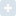 die politische Freiheitpersönlich, im Hinblick auf das Individuumdie Beschränkung der persönlichen Freiheitgeistige Unabhängigkeit, Unabhängigkeit von Regel, Vorschrift, Gesetzdie geistige, künstlerische Freiheit2Möglichkeit, Recht, etw. ungehindert tun zu können, sich ungehindert entfalten, betätigen zu können steht der Bedeutung 1 nahedie Freiheit der Entscheidung3Vorrecht meist im Pluralseit einigen Wochen genießt er gegenüber seinen Mitschülern gewisse FreiheitenUngehörigkeitdie Schüler nahmen sich Freiheiten gegen den Lehrer heraus4ohne Plural ↗ freiFreiheit für einen Inhaftierten fordern5Chemie, Physik ohne Plural ↗ freibei der Kristallisation wird Wärme in Freiheit gesetzt6Juradie Freiheit der MeereDazuAllianzfreiheit, Baufreiheit, Bekenntnisfreiheit, Berufsfreiheit,Beschlussfreiheit, Betätigungsfreiheit, Bewegungsfreiheit,Bildungsfreiheit, Bündnisfreiheit, Denkfreiheit, Domfreiheit,Druckfreiheit, Eigentumsfreiheit, Ellbogenfreiheit,Entscheidungsfreiheit, Entschlussfreiheit, Gastfreiheit,Gedankenfreiheit, Gewerbefreiheit, Gewissensfreiheit,Glaubensfreiheit, Grundfreiheit, Handlungsfreiheit,Informationsfreiheit, Kernfreiheit, Kirchenfreiheit, Koalitionsfreiheit,Kussfreiheit, Lehrfreiheit, Lehrmittelfreiheit, Lernmittelfreiheit,Marktfreiheit, Maskenfreiheit, Meinungsfreiheit, Narrenfreiheit,Pressefreiheit, Publikationsfreiheit, Redefreiheit, Religionsfreiheit,Schaffensfreiheit, Scheinfreiheit, Schlossfreiheit, Schulgeldfreiheit,Steuerfreiheit, Straffreiheit, Streikfreiheit, Studiengeldfreiheit,Störfreiheit, Verbreitungsfreiheit, Vereinigungsfreiheit,Vereinsfreiheit, Verfügungsfreiheit, Versammlungsfreiheit,Vorurteilsfreiheit, Wahlfreiheit, Wanderfreiheit, Willensfreiheit,Wirkungsfreiheit, ZweckfreiheitFreiheitsapostel, Freiheitsbegriff, Freiheitsberaubung,Freiheitsbeschränkung, Freiheitsbestrebung, Freiheitsbewegung,Freiheitsbrief, Freiheitsdichter, Freiheitsdrang, Freiheitsdressur,Freiheitsdurst, Freiheitsentziehung, Freiheitsgedanke,Freiheitsgefühl, Freiheitskampf, Freiheitskrieg, Freiheitskämpfer,Freiheitsliebe, Freiheitsproblem, Freiheitssehnsucht, Freiheitssinn,Freiheitsstrafe, Freiheitstrieb, Freiheitswille, Freiheitswunschdas Verb freien Vb. ‘ehelichen, heiraten wollen, werben’, mhd. (md.) mnd. mnl.vrīen, nl. vrijen ‘werben, zur Frau nehmen, heiraten’ sind verwandt mit frei(s. d.) in seiner ursprünglichen Bedeutung ‘lieb’. Die Verben sind entweder direkte Entsprechungen von got. frijōn, asächs. friohon, aengl. frēogan, anord. frjā ‘lieben’ oder Ableitungen von einem Substantiv, das in asächs.frī, aengl. frēo ‘Weib, Frau’ bezeugt ist. Über Luthers Bibelübersetzung gelangt freien ins Hd. – Freier m. ‘Eheanwärter’, mhd. vrīer (auch ‘Freiwerber im Auftrag eines anderen’); geläufig ist die Wendung auf Freiersfüßen (umhergehen) ‘sich nach einer Braut umsehen’ (18. Jh.). Dazu das Abstraktum Freite f. ‘Brautwerbung’, mhd. vrīāt(e)der Gefreite, die Gefreite : Gefreiter m. militärischer Mannschaftsdienstgrad (16. Jh.), substantiviertes Part. Prät. von freien ‘frei machen, befreien’ als Übersetzung der Soldatensprache von lat. exēmptus‘ausgenommen’ (vom Schildwachestehen), zu lat. eximere ‘herausnehmen, wegnehmen’, so daß unter einem Gefreiten eigentl. ‘der vom Schildwachdienst befreite Soldat’ zu verstehen ist. - Soldat mit einem Dienstgrad der niederen Rangstufe er ist Gefreiter geworden, zum Gefreiten befördert worden .- ej. Auf Plakaten 1933 Der Marschall und der Gefreite : En abril de 1932, bajo la República de Weimar, Hindenburg fue reelegido en las elecciones presidenciales, derrotando fácilmente a Adolf Hitler, su principal contendiente. Sin embargo, el partido nacionalsocialista era el más votado en el Reichstag, ganando un alto porcentaje de los escaños, y su apoyo era indispensable para que el Canciller tuviese un gobierno fuerte. En esta etapa de su vida, Hindenburg era propenso a ser manipulado, y Franz von Papen logró convencerlo en designar canciller a Hitler en enero de 1933.   >    “Der Marschall und der Gefreite kämpfen mit uns für Frieden und Gleichberechtigung“. So lautete der Untertitel eines Wahlplakates der Nationalsozialisten zur Reichstagswahl im November 1933. Es zeigte ein Doppelportrait, auf dem sich der „Gefreite“ des Weltkrieges, der „unbekannte Soldat“ Hitler mit dem „Marschall“, dem „Retter“ Hindenburg, als väterlichem Mentor präsentierte.- http://edoc.hu-berlin.de/kunsttexte/2009-1/von-hoegen-jesko-1/PDF/von-hoegen.pdf 